Universidad de Occidente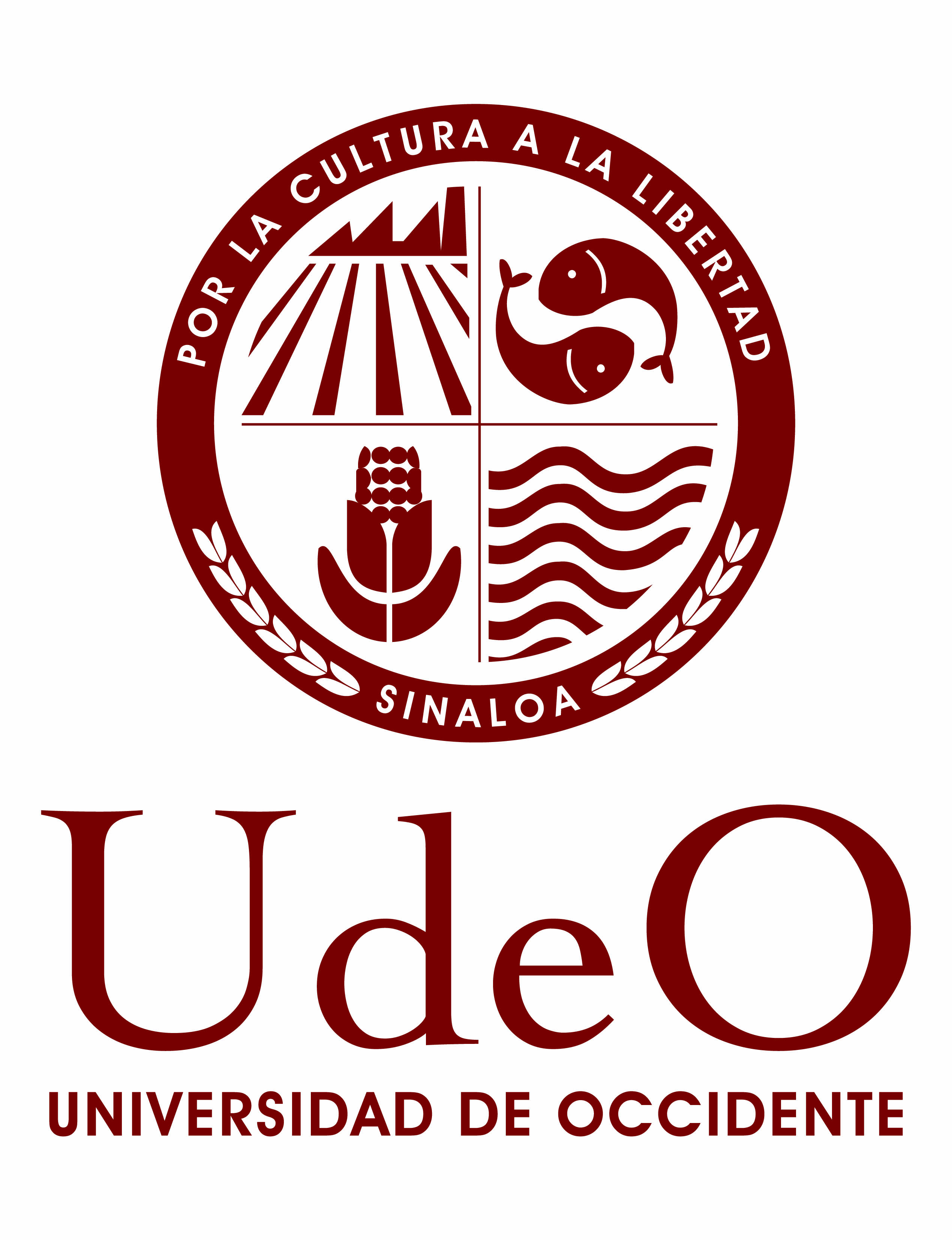 Maestría en Gestión y Política PúblicaUnidad CuliacánPrograma de AsignaturaMateria: Metodología de las Ciencias Sociales I               Generación: 2014-2016Trimestre: Tercero                                         Profesor: Dr. Abel Antonio Grijalva VerdugoReseña Curricular: Dr. En Educación por la Universidad Autónoma de Sinaloa. Miembro del Sistema Sinaloense de investigadores, ha publicado artículos científicos en revistas indexadas y arbitradas en México, Canadá, Brasil y España. Profesor de metodología y seminarios de investigación en licenciatura y posgrado en la Universidad de Occidente y la Universidad Autónoma de Sinaloa. Miembro de grupos de investigación como: red ALEC y red INAV, así como colaborador del cuerpo académico sociedad y cultura de la Unidad Culiacán. Correo Electrónico: abel.grijalva@udo.mxPlataforma: udeoculiacan.edu20.orgCalendario de Clases:Objetivo general:El seminario “metodología de las ciencias sociales I” tiene como objetivo introducir al estudiante a la discusión de los problemas propios de la ciencia y el origen del conocimiento, asimismo establecer las relaciones necesarias entre los asuntos sociales y de la política pública en la cuestión metodológica, desde una perspectiva amplia en las principales corrientes teóricas de la ciencia social. Objetivos específicos:1. Que el estudiante desarrolle un criterio propio sobre la problemática del tratamiento científico de las ciencias sociales 2. Identificar las diferencias entre las ciencias naturales y las ciencias sociales desde una perspectiva epistemológica y metodológica 3. Desarrollar una propuesta de proyecto de investigación en base a la revisión bibliográfica del curso y la indagación de fuentes primarias del campo de estudio. Contenido temático:Evaluación:Programación del contenido temático:Bibliografía: FECHAHORARION° DE HORASAbril 17 y 18; 24 y 25;Mayo 8 y 9; 22 y 23; 29 y 30;Junio 5 y 6 de 2015.Viernes: 19:00 a 22:00 hrsSábados: 12:00 a 15:00 hrs36Ciencia y epistemología.1.1 ¿Qué es la ciencia?1.2. La ciencia como experiencia derivada de los hechos 1.3 La epistemología, ontología y metodología 1.4 Pluralismo epistemológico y sus implicaciones metodológicas 1.5 La ciencia normal y sus peligrosLa investigación científica.2.1 Los métodos en las ciencias sociales 2.2 El estudio y construcción del objeto de investigación 2.3 La observación depende de la teoría 2.4 La función de la investigación científica y los paradigmas La ciencia y sus problemas filosóficos.3.1 El inductivismo 3.2 Introducción al falsacionismo 3.3 Positivismo y neopositivismo 3.4 El interpretativismo 3.5 Relativismo, objetivismo, materialismo, empirismo e instrumentalismo 3.6 Fenomenología 3.7 Hermenéutica La explicación científica.4.1 Explicación dialéctica 4.2 Explicación funcionalista 4.3 Explicación por causas 4.4 Explicación estadísticas y deductiva 4.5 La interpretación sociológica 4.6 La investigación científica integradora 4.7 Componentes y pasos de la investigación científica 4.8 Elementos para desarrollar un producto de investigación: tesis, tesina, protocolo y reporte de investigación Forma de EvaluaciónPorcentajeFicha pre activa 5 %Asistencia y participación en clase 15 %Controles críticos de lectura 20 %Exposiciones en clase y trabajo en la plataforma de la asignatura: udeoculiacan.edu20.org 10 %Trabajo final/propuesta inicial de protocolo de investigación (planteamiento y descripción del problema a investigar, así como sus posibilidades teóricas de indagación) 40%Ficha post-activa 10%Total:100%Fecha de SesiónTemaActividad17 DE ABRIL Ciencia y epistemología.1.1 ¿Qué es la ciencia?1.2. La ciencia como experiencia derivada de los hechos 1.3 La epistemología, ontología y metodología Exposición del profesor Debate teórico Lectura comentada Controles de lectura 18 DE ABRIL 1.4 Pluralismo epistemológico y sus implicaciones metodológicas 1.5 La ciencia normal y sus peligrosControles de lectura y exposición en el aula 24 DE ABRIL 2. La investigación científica.2.1 Los métodos en las ciencias sociales 2.2 El estudio y construcción del objeto de investigaciónExposición del profesorControles de lectura Trabajo en la plataforma Elaboración de las fichas de lectura en la plataforma de la asignatura:Udeoculiacan.edu20.org25 DE ABRIL 2.3 La observación depende de la teoría 2.4 La función de la investigación científica y los paradigmasExposición del profesorControles de lectura Trabajo en la plataforma Elaboración de las fichas de lectura en la plataforma de la asignatura:Udeoculiacan.edu20.org8 DE MAYO3. La ciencia y sus problemas filosóficos.3.1 El inductivismo 3.2 Introducción al falsacionismo 3.3 Positivismo y neopositivismoExposición del profesorControles de lectura Trabajo en la plataforma Elaboración de las fichas de lectura en la plataforma de la asignatura:Udeoculiacan.edu20.org9 DE MAYO 3.4 El interpretativismo 3.5 Relativismo, objetivismo, materialismo, empirismo e instrumentalismo Evaluación teórica Controles de lectura 22DE MAYO 3.6 Fenomenología 3.7 HermenéuticaExposición del profesorLectura comentadaDebate 23 DE MAYO 4. La explicación científica.4.1 Explicación dialéctica de Marx4.2 Explicación funcionalistaExposición del profesorLectura comentadaDebate29 DE MAYO 4.3 Explicación por causas 4.4 Explicación estadísticas y deductiva 4.5 La interpretación sociológica Análisis teórico en Unidades conceptuales Discusión grupal30 DE MAYO 4.6 La investigación científica integradora 4.7 Componentes y pasos de la investigación científica Exposición del profesor Lectura comentada Discusión grupal Lluvia de ideas y exposición con técnicas como: frase mural, Philips 66, etc. 5 DE JUNIO 4.8 Elementos para desarrollar un producto de investigación: tesis, tesina, protocolo y reporte de investigaciónEstudio de casos específicos de las políticas públicas y su estructura en forma de tesis y reporte de investigación 6 DE JUNIO 4.8 Elementos para desarrollar un producto de investigación: tesis, tesina, protocolo y reporte de investigaciónPropuesta de proyecto individual de investigación Revisión del proyecto